Rybnik, 19.12.2018 r.Łukasz KłosekRadny Miasta RybnikaRada Miasta Rybnikaul. B. Chrobrego 244-200 Rybnikkom. 509 900 116Szanowny Pan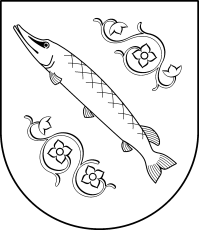 Piotr KuczeraPrezydent Miasta RybnikaInterpelacja w sprawie propozycji  działań proekologicznych, zwalczających niską emisję.	Szanowny Panie Prezydencie,	W związku z brakiem systemowych rozwiązań skutecznie zwalczających smog           w naszych miastach samorządy próbują na różne sposoby walczyć z niską emisją. Ciekawym przykładem jest gmina Skawina, która  postuluje wprowadzenie zakazu montażu źródeł ciepła na paliwa stałe w nowych budynkach oddawanych                                    do użytkowania. Projekt takiej uchwały jest poddawany obecnie konsultacjom społecznym i zaleca zwrócenie się do Sejmiku Województwa z wnioskiem, aby na podstawie art. 96 ustawy z dnia 27 kwietnia 2001 r. - Prawo ochrony środowiska (t.j. Dz. U. z 2018 r. poz. 799 z późn. zm.) uchwalił on wprowadzenie ograniczeń wskazanych bezpośrednio w uchwale Rady Miasta. Tego typu rozwiązanie może być dobrym uzupełnieniem petycji Rybnickiego Alarmy Smogowego, w której tzw. „kopciuchy” zostałyby wyeliminowane szybciej, niż przewiduje to obecnie przyjęta uchwała antysmogowa dla naszego województwa. Wprowadzenie tego zakazu może nie zmniejszy zanieczyszczenia, ale spowoduje, że nie będzie już przyrastało. Źle się dzieje jeśli w nowych budynkach, które dopiero co powstają i które zgodnie z warunkami technicznymi są dobrze ztermomodernizowane, docieplone, mieszkańcy montują kotły węglowe, zwłaszcza, że system ogrzewania domu to stosunkowo niewielki procentem kosztów całego procesu inwestycyjnego. 	Drugą propozycją jest wprowadzenie czasowej ulgi w podatku od nieruchomości (od części mieszkalnej) dla mieszkańców naszego miasta, którzy ogrzewają swoje domy wykorzystując proekologiczne źródła ciepła. W tym kontekście chodziłoby o wsparcie mieszkańców, którzy bardzo często  ponoszą wyższe koszty opalania swojej nieruchomości. Miasto w ten sposób dałoby jasny sygnał, że wspiera konkretne zachowania proekologiczne. Okres obowiązywania uchwały zostałby określony dla przykładu od 2020 do 2022 roku, a zwolnienie obejmowałoby wyłącznie budynki mieszkalne, w których na dzień 1 stycznia 2020 r., do celów grzewczych stosowane są ekologiczne źródła ciepła, takie jak ogrzewanie gazowe,  elektryczne,  pompy ciepła, ciepłociąg.	W związku z powyższym proszę o odpowiedź na poniższe pytania:Czy zdaniem radców prawnych UM Rybnika wprowadzenie zakazu montażu źródeł ciepła na paliwa stałe w nowych budynkach oddawanych do użytkowania wpisuje się w zakres art. 96 ustawy Prawo ochrony środowiska? Czy są w tej sprawie interpretacje wydziałów prawnych sejmików województwa? Ile rocznie w Rybniku zostaje oddanych do użytkowania budynków mieszkalnych?Ile na terenie miasta znajduje się budynków mieszkalnych, jednorodzinnych podłączonych do ekologicznych źródeł ciepła: gaz, pompa ciepła, ciepłociąg?Jaka jest średnia powierzchnia budynków mieszkalnych, jednorodzinnych oraz średnia kwota podatku od nieruchomości płacona przez ich mieszkańców?Jak wprowadzenie ulgi w podatku od nieruchomości dla budynków mieszkalnych wymienionych w niniejszej interpelacji, a ogrzewanych ekologicznie wpłynie na uszczuplenie dochodów budżetu miasta w skali rocznej?Czy miasto planuje zrobić do własnego użytku inwentaryzację źródeł ciepła i czy znane są efekty zapowiedzi rządu w sprawie stworzenia centralnego rejestru pieców i kotłów oraz wykorzystania do tego celu środowiska kominiarzy?Jakie inne mechanizmy wsparcia postaw proekologicznych funkcjonują w naszym mieście poza systemem dotacji do termomodernizacji i wymiany źródeł ciepła?Z poważaniem Łukasz Kłosek